Sınav Sonucuna İtiraz Dilekçesi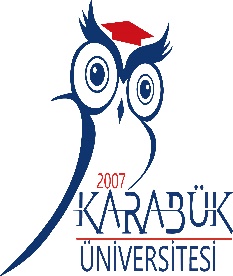 T.C.                                                           KARABÜK ÜNİVERSİTESİ                                        SAĞLIK HİZMETLERİ MYO MÜDÜRLÜĞÜNE Meslek Yüksekokulunuz ……………………….numaralı öğrencisiyim. 201... / 201... Eğitim Öğretim yılı .................  yarıyılında  ….. /…/201...  tarihinde  yapılan  …………….  Kodlu ...............................................…… dersi sınav kağıdımın maddi hata yönünden incelenmesi için gereğini saygılarımla arz ederim. .…/…./201…    İmzaAdı Soyadı:Bölümü   /  Programı		:Sınıfı				:Dersi veren Öğr. Elemanı	:	Sınav Dönemi			:               Güz Dönemi                        Bahar Dönemi             Vize				:  	    1. İtiraz                                 2. İtirazFinal				:               1. İtiraz                                 2. İtirazBütünleme			: 	    1. İtiraz	             	 2. İtirazTelefon Numarası		:E-Posta			:
 Tebligatın e-posta olarak gönderilmesini kabul ediyorum. SINAV SONUCUNA İTİRAZ İLE İLGİLİ AÇIKLAMALARMADDE 27;2) Öğrenciler sınav sonuçlarına, akademik takvimde belirtilen sınav not girişlerinin öğrenci otomasyon sistemine girilmesinin son gününden itibaren üç iş günü içerisinde ilgili bölüme dilekçe vererek itiraz edebilirler. İtirazlarla ilgili olarak; 
a) İtiraz üzerine, maddi hata yönünden sınav kâğıdı, dersin öğretim elemanı tarafından, konunun kendisine intikal ettirilmesinden itibaren en geç iki iş günü içerisinde incelenir, sonuç yazılı ve gerekçeli olarak ilgili birime bildirilir, ilgili birimce iki iş günü içerisinde sonuç ilan edilir. 
b) Sonucun ilanı itibariyle iki iş günü içerisinde, ikinci defa itiraz edilmesi halinde, müracaat ilgili dekanlığa/müdürlüğe yapılır. Dekan veya müdür, ilgili kurulun kararı ile dersi okutan öğretim elemanı dışında ilgili bölümdeki öğretim elemanlarından en az üç kişilik komisyon kurarak, sınav evrakını yeniden incelettirir, en geç iki iş günü içerisinde inceleme tamamlanarak sonuç yazılı ve gerekçeli olarak ilgili birime bildirilir, ilgili birimce iki iş günü içerisinde sonuç ilan edilir. 